Межправительственный комитет по интеллектуальной собственности, генетическим ресурсам, традиционным знаниям и фольклоруТридцать третья сессияЖенева, 27 февраля – 3 марта 2017 г.решениЯ тридцать третьей сессии комитетаприняты КомитетомРЕШЕНИЕ ПО ПУНКТУ 2 ПОВЕСТКИ ДНЯ:ПРИНЯТИЕ ПОВЕСТКИ ДНЯПредседатель представил для принятия проект повестки дня, распространенный в качестве документа WIPO/GRTKF/IC/33/1 Prov., и повестка дня была принята.  РЕШЕНИЕ ПО ПУНКТУ 3 ПОВЕСТКИ ДНЯ:ПРИНЯТИЕ ОТЧЕТА О ТРИДЦАТЬ ВТОРОЙ СЕССИИПредседатель представил для принятия проект отчета о тридцать второй сессии Комитета (WIPO/GRTKF/IC/32/11 Prov. 2), и отчет был принят.РЕШЕНИЕ ПО ПУНКТУ 4 ПОВЕСТКИ ДНЯ:  АККРЕДИТАЦИЯ НЕКОТОРЫХ ОРГАНИЗАЦИЙКомитет единогласно одобрил аккредитацию Лозаннского университета, указанного в приложении к документу WIPO/GRTKF/IC/33/2, в качестве наблюдателя ad hoc.РЕШЕНИЕ ПО ПУНКТУ 5 ПОВЕСТКИ ДНЯ:УЧАСТИЕ КОРЕННЫХ И МЕСТНЫХ ОБЩИНКомитет принял к сведению документы WIPO/GRTKF/IC/33/3, WIPO/GRTKF/IC/33/INF/4 и WIPO/GRTKF/IC/33/INF/6.Комитет приветствовал решение правительства Австралии внести взнос в Добровольный фонд ВОИС для аккредитованных коренных и местных общин и обратился с настоятельным призывом к другим членам Комитета и всем заинтересованным субъектам в государственном и частном секторах осуществлять взносы в Добровольный фонд ВОИС для аккредитованных коренных и местных общин.По предложению Председателя Комитет избрал путем аккламации следующие восемь членов Консультативного совета, которые будут выполнять свои функции в личном качестве:  г-на Томаса Аларкона, представитель Правовой комиссии по вопросам саморазвития коренных народов Анд (CAPAJ), Перу;  г-жу Эселеалофу Апинелу, главный прокурор, Правовая служба, Генеральная прокуратура, Тувалу;  г-жу Эйдин Фицджеральд, сотрудник по вопросам политики, Секция международной политики и сотрудничества, Австралийское ведомство интеллектуальной собственности, Австралия;  г-жу Люсию Фернанду Инасио Белфорт, представитель Бразильского института интеллектуальной собственности коренного населения (InBraPi), Бразилия;  г-жу Галину Михееву, начальник Отдела многостороннего сотрудничества, Управление международного сотрудничества, Федеральная служба по интеллектуальной собственности (Роспатент), Российская Федерация;  г-жу Даниэлу Родригес Урибе, советник, Министерство культуры, Колумбия;  г-жу Дженнифер Таули Корпус, представитель Фонда «Тебтебба» (Международный центр стратегических исследований и просвещения коренных народов), Филиппины;  и г-на Джорджа Тебагану, третий секретарь Постоянного представительства Уганды, Женева. Председатель Комитета предложил, чтобы функции Председателя Консультативного совета выполнял заместитель Председателя Комитета посол Роберт Матеус Майкл Тене.РЕШЕНИЕ ПО ПУНКТУ 6 ПОВЕСТКИ ДНЯ:ТРАДИЦИОННЫЕ ВЫРАЖЕНИЯ КУЛЬТУРЫНа основе документа WIPO/GRTKF/IC/33/4 Комитет разработал новый текст, озаглавленный «Охрана традиционных выражений культуры:  проекты статей Rev. 2».  Комитет постановил, чтобы этот текст по состоянию на момент закрытия обсуждения по данному пункту повестки дня 3 марта 2017 г. был передан на рассмотрение на его тридцать четвертой сессии, как это предусмотрено его мандатом на 2016-2017 гг. и программой работы на 2017 г., сформулированными в документе WO/GA/47/19.Комитет также постановил передать на рассмотрение на его следующей сессии «ориентировочный перечень нерешенных/отложенных вопросов для рассмотрения/урегулирования на следующей сессии» (приводится в приложении).Комитет обсудил и принял к сведению документы WIPO/GRTKF/IC/33/5, WIPO/GRTKF/IC/33/6, WIPO/GRTKF/IC/33/INF/7, WIPO/GRTKF/IC/33/INF/8 и WIPO/GRTKF/IC/33/INF/9.РЕШЕНИЕ ПО ПУНКТУ 7 ПОВЕСТКИ ДНЯ:ЛЮБЫЕ ДРУГИЕ ВОПРОСЫОбсуждение по данному пункту не проводилось.РЕШЕНИЕ ПО ПУНКТУ 8 ПОВЕСТКИ ДНЯ:ЗАКРЫТИЕ СЕССИИКомитет принял решения по пунктам 2, 3, 4, 5 и 6 повестки дня 3 марта 2017 г.  Он постановил, что проект письменного отчета, содержащий согласованный текст этих решений и всех выступлений в Комитете, будет подготовлен и распространен до 21 апреля 2017 г.  Членам Комитета будет предложено представить в письменном виде исправления к своим выступлениям, включенным в проект отчета, прежде чем окончательный вариант проекта отчета будет распространен среди участников Комитета для его принятия на следующей сессии Комитета.[Приложение следует]33-я сессия МКГРОриентировочный перечень нерешенных/отложенных вопросовдля рассмотрения/урегулирования на следующей сессииЦелиИспользование терминов «незаконное присвоение» и/или «[неправомерное использование]/[неправомерное присвоение]».Признание прав, уже приобретенных третьими сторонами.ОбъектЦелесообразно ли включать в текст критерии охраноспособности и в какую именно его часть. Упоминание срока, в течение которого должны использоваться ТВК, являющиеся охраноспособными.Объем охраныПодход «на основе осуществления прав» и/или подход «на основе применения мер». Возможно ли применение на практике «многоуровневого подхода», и если да, то как такой подход будет сформулирован.Имущественные и/или личные неимущественные права, а также другие виды прав.БенефициарыНужно ли включать другие категории бенефициаров помимо коренных народов и местных общин.Использование некоторых терминов и понятий и их смысловое наполнениеУпоминание понятий «охрана» традиционных выражений культуры и «охраняемые» традиционные выражения культуры и их связь с критериями охраноспособности/объемом охраны.Упоминание понятия «защита» традиционных выражений культуры.Термины, используемые для обозначения характера ущерба, от которого может испрашиваться охрана, например «незаконное присвоение».Термины, характеризующие качество или степень распространения традиционных выражений культуры или имеющие к ним отношение, например «общественное достояние», «публично доступный», «сохраняемый в тайне» или «священный».Термины, относящиеся к понятию бенефициаров, например «коренные народы». Управление правами/интересамиРоль и специфика «компетентного органа или органов».Исключения и ограничения Должны ли исключения и ограничения быть установлены на национальном уровне или в документе следует оговорить ряд общих и/или специальных исключений.Связь с общественным достояниемСанкции, средства правовой защиты и осуществление прав/интересовСрок охраны/защитыФормальностиПереходные мерыСвязь с другими международными соглашениямиНациональный режим Трансграничное сотрудничествоНаращивание потенциала и повышение осведомленности Принципы/преамбула/введение[Конец приложения и документа]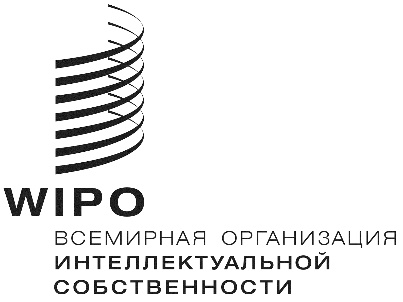 RОРИГИНАЛ: АНГЛИЙСКИЙОРИГИНАЛ: АНГЛИЙСКИЙОРИГИНАЛ: АНГЛИЙСКИЙДАТА:  3 марта 2017 Г.ДАТА:  3 марта 2017 Г.ДАТА:  3 марта 2017 Г.